केन्द्रीय विद्यालय संगठन, अहमदाबाद संभागKENDRIYA VIDYALAYA SANGATHANAHMEDABAD REGION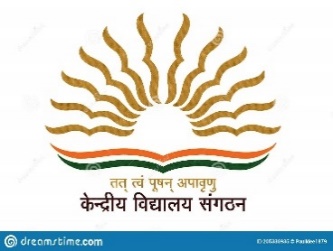 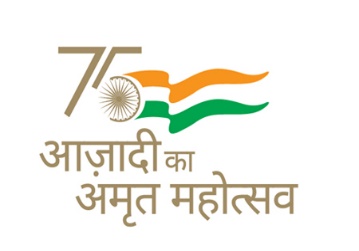 GRADED WORKSHEETCLASS: V          Subject - EVS         SESSION: 2022-2023  KENDRIYA VIDYALAYA SANGATHAN    AHMEDABAD REGION                               GRADED WORKSHEETCLASS : 5			                   SUBJECT: EVS	                      LEVEL : 2Concept : 	  Family and Friends   	                                              Max. Marks : 10Name of the KV : _________________________________________________________Name of the Student : _____________________  Roll No. ______  Section: _____Date : _______________  Marks Obtained: _____ Sign of Teacher____________Match the pictures of the animals on the right with their description on the left :-Names of some animals are given below. Fill red colour in the box that can see various colours and green colour that can only black and white colours :-Bat            b) Dog                              Match the animals with their sleeping hours :-   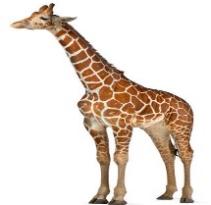 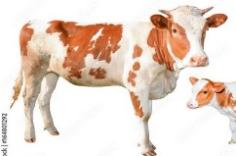 Observe the picture carefully and write in front of the animal which is an extinct animal and which is an endangered animal?a)                   Ans. ______________________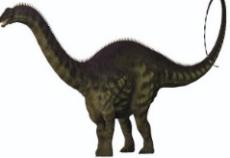             b)                   Ans. ______________________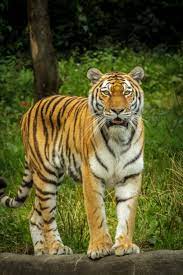 Write the appropriate reason for :-       Dogs are used in the rescue operation by the police it is because of :-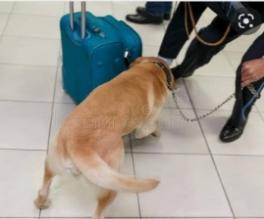 Ans. _________________________________________________________ Put           tick mark against most appropriate answer :-        i) Which of the following animals does not warn other animals of danger ?BirdsLangursBatsDolphins        ii) Where is Jim Corbett National Park situated?GujaratUttrakhandAssamRajasthanWrite "True" for the correct statement and "False" for the wrong statement  :-If you throw some sugar on the ground the ants never come?  Ans.  _______________________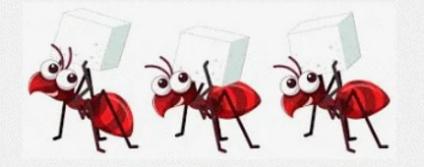 Mosquitoes can find you by the smell of your body?      Ans. __________________________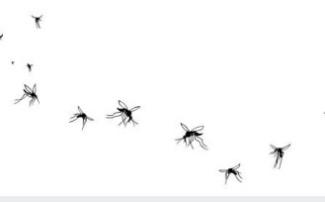 Write two sharp sense organs of this animal  :- 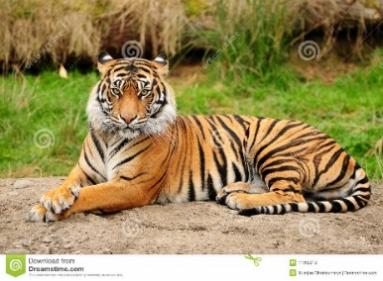             Ans. A) ________________________      B) ___________________________  Encircle the correct one  :-              Kaziranga National park / Kagiranga national parkWrite any one National park or protected Forest area in this state :-       Rajasthan _____________________________________________________  KENDRIYA VIDYALAYA SANGATHAN    AHMEDABAD REGION                               GRADED WORKSHEETCLASS : 5			                   SUBJECT:      		                      LEVEL : 1Concept : 	           			                                                            Max. Marks : 10Name of the KV : _________________________________________________________Name of the Student : ___________________________Roll No. ______ Section: _____Date : _______________  Marks Obtained: _________ Sign of Teacher____________1.Why this animal is killed?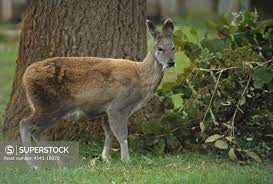 Ans  ----------------------------------------------------2. Name any two animals whose ears are smaller than ours.-------------------------------------------------------------------------------------------------------------------------3.  Fill in the blanks:  _____________musical instrument is not made of dried gourd.4. Identify the organ of the snake.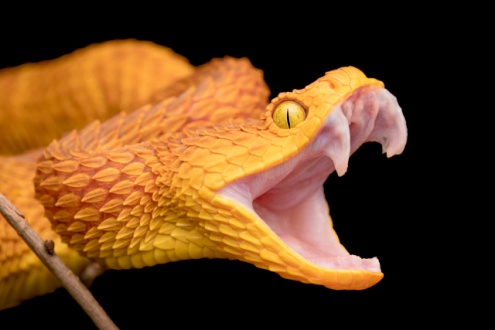 ________________________________________________________________________5  Identify and name the animal/bird  by the clue given:         I mark my area with my urine. _______________6. In which state is Gir National Park situated. Locate the state in the Map of India.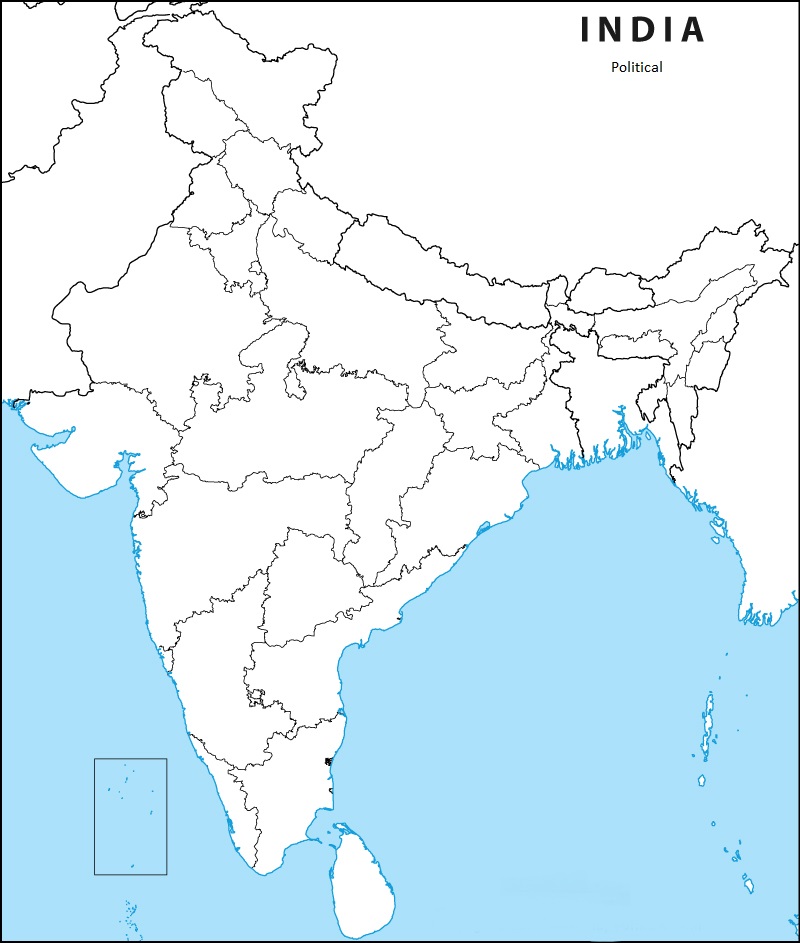 7. Which part of the snake is used for making leather?--------------------------------------------------------------------------------------------------------------------------------------------------------------------------------------------------------------------------------------8. Who are poachers?--------------------------------------------------------------------------------------------------------------------------------------------------------------------------------------------------------------------------------------9. How do dolphins communicate with each others?--------------------------------------------------------------------------------------------------------------------------------------------------------------------------------------------------------------------------------------10. Which colours are seen by animals who are awake at night? Name any one.--------------------------------------------------------------------------------------------------------------------------------------------------------------------------------------------------------------------------------------  KENDRIYA VIDYALAYA SANGATHAN    AHMEDABAD REGION                               GRADED WORKSHEETCLASS : 5			                   SUBJECT: EVS	                      LEVEL : 2Concept : 	 Family and Friends                                              Max. Marks : 10Name of the KV : _________________________________________________________Name of the Student : _____________________  Roll No. ______  Section: _____Date : _______________  Marks Obtained: _____ Sign of Teacher____________Is this snake poisonous or non poisonous?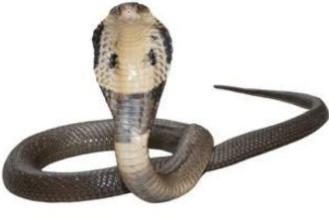 Ans.____________________________Which community performs this dance?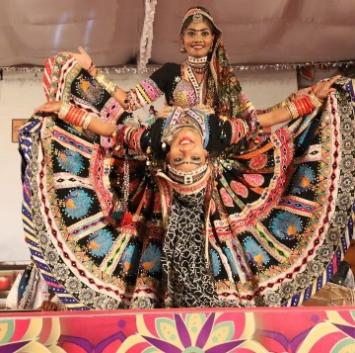 Ans.______________________________Put              tick mark against most appropriate answer :- i) The snake charmers carry snakes in :-Tin boxes Bamboo baskets Cloth bagsPlastic bags            ii) Which musical instrument is not used in been party? DholTumbaBeenHarmoniumWrite the names of these musical instruments :-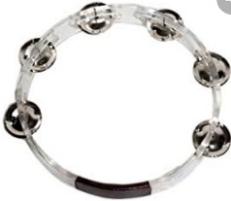                                     Ans. ________________________________            Ans. __________________________________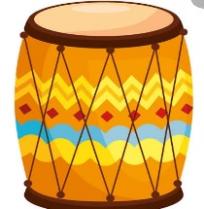 Write “True” against correct statement and “False” against wrong statement :- i) Snake charmers used to gift snakes to their daughter when they got married. ii) Kalbeliya dance is a classical dance form.                                                                                                       Fill the correct  word:-Snake charmers are also known as _______ (Kalbeliya / Madari)Rangoli designs made by snake charmers are called ________ (Alpana / Naag gumphan) Write the answer in one word :-           Poisonous teeth of snakes are  called _______________________ . Observe the given picture and answer the questions :- 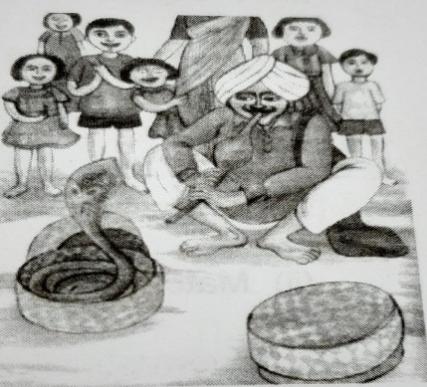 Which musical instrument is shown in the picture?Ans. ____________________________________________________________B) Name the people who plays such instrument?Ans. _____________________________________________________________Match the professions with the animals used by them :- Professions                         Animals usedSnake charmers                        HenPoultry farmer                           ParrotsFortune teller                             FishFisherman                                 SnakesWe get many things from animals, animals are very useful to us. Write names of two animals:-that are used to carry loads  __________________ , _______________________ that give us milk   _______________________ , ___________________________  KENDRIYA VIDYALAYA SANGATHAN    AHMEDABAD REGION                               GRADED WORKSHEETCLASS : 5			                   SUBJECT:      		                      LEVEL :2Concept : 	           			                                                            Max. Marks : 10Name of the KV : _________________________________________________________Name of the Student : ___________________________Roll No. ______ Section: _____Date : _______________  Marks Obtained: _________ Sign of Teacher____________1.	Name the animal.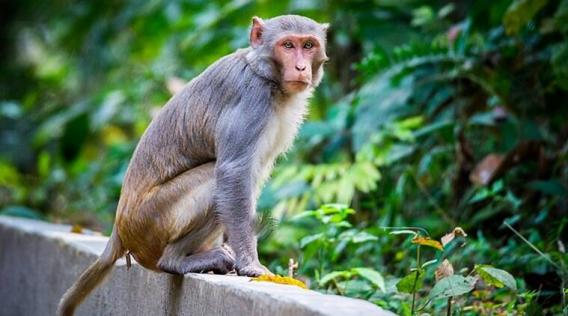 -------------------------------------------------------------------------------------------------------------------2. Give the special feature of this bird.                                                                                                                                                                 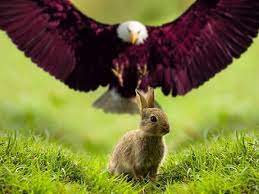 ----------------------------------------------------------------------------------------------------------------------------Identify and name the animal/birds by the clue given:
3. I go for long sleep during winter season, who am I? ____________4. I follow my friends by their _________________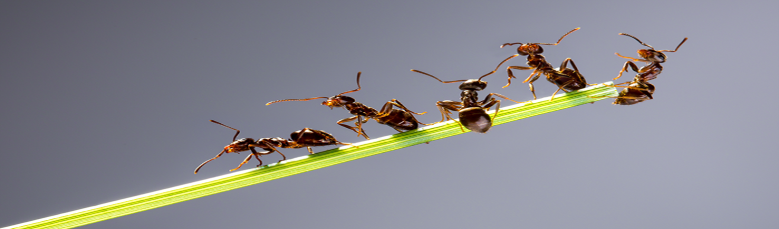 5. Which animal movement is shown in this dance form.           ______________________________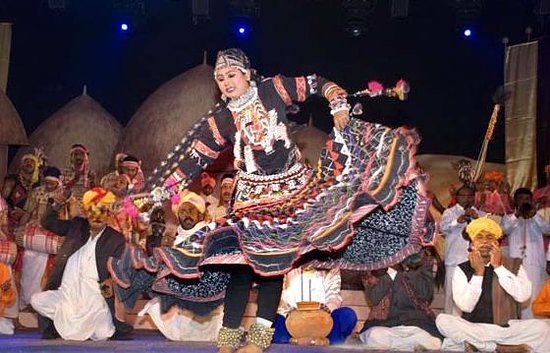 6. Locate the area where fishes were found behaving in a different manner in December 2004. Locate the place in the Map of India 									7. Why do birds move their neck very often?   							________________________________________________________________________________________________________________________________________________________________________________________________ ___________________________________8. Why animals make different warning calls? 							________________________________________________________________________________________________________________________________________________________________________________________________ ___________________________________  KENDRIYA VIDYALAYA SANGATHAN    AHMEDABAD REGION                               GRADED WORKSHEETCLASS : 5		                   SUBJECT:      		                      LEVEL :3Concept : 	           			                                                            Max. Marks : 10Name of the KV : _________________________________________________________Name of the Student : ___________________________Roll No. ______ Section: _____Date : _______________  Marks Obtained: _________ Sign of Teacher____________Identify and name the animals/birds by the clue given  -            		1. I like the smell of………………………   2.  I am a bird which is active only at night.  ________  3. Write down any three adaptive features of the animal given in the picture .       	 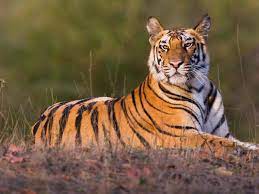 ___________________________________________________________________________________________________________________________________________________________________________________________________________________________________________________________________________________________________________________________________________________________________________________________	4. Write the name of national park or protected forest area in the  state of Madhya Pradesh and locate the State in the Map of India.________________     			 5. Draw a neat diagram of any one poisonous snake found in India and also write it’s name.                                                                               						---------------------------------------------------------------------------------------------------------------------------------------------------------------------------------------------------------------------------------------------------------------------------------------------------------------------------------------------6. Why we cannot see a bird’s ear?      								                                                                                                             ---------------------------------------------------------------------------------------------------------------------------------------------------------------------------------------------------------------------------------------------------------------------------------------------------------------------------------------------  KENDRIYA VIDYALAYA SANGATHAN    AHMEDABAD REGION                               GRADED WORKSHEETCLASS : 5			                   SUBJECT:      		                      LEVEL : 4Concept : 	           			                                                            Max. Marks : 10Name of the KV : _________________________________________________________Name of the Student : ___________________________Roll No. ______ Section: _____Date : _______________  Marks Obtained: _________ Sign of Teacher____________1. What type of instruments are used in the picture.         					(2)              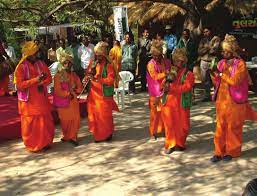 2. Why animals are kept in cage?							  		--------------------------------------------------------------------------------------------------------------------------------------------------------------------------------------------------------------------------------------3. Why are snakes called as farmers friends?                                                                 		-------------------------------------------------------------------------------------------------------------------------------------------------------------------------------------------------------------------------------------- 4. What do you mean by endangered animals ? Give two examples. -------------------------------------------------------------------------------------------------------------------------------------------------------------------------------------------------------------------------------------- 5. Identify the animal and write down any two characteristics features.	                   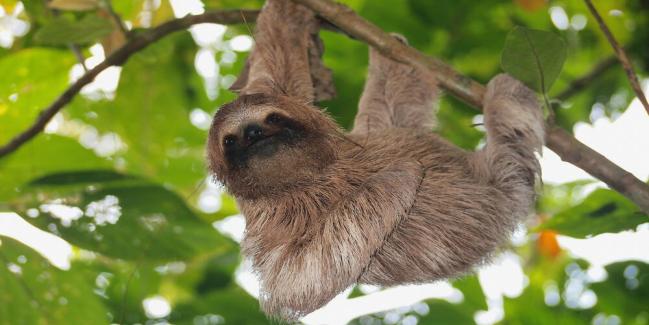 -------------------------------------------------------------------------------------------------------------------------------------------------------------------------------------------------------------------------------------- KENDRIYA VIDYALAYA SANGATHAN    AHMEDABAD REGION                               GRADED WORKSHEETCLASS : 5			                   SUBJECT: EVS	                      LEVEL : 1Concept : 	  Food         	                                                            Max. Marks : 10Name of the KV : _________________________________________________________Name of the Student : _____________________  Roll No. ______  Section: _____Date : _______________  Marks Obtained: _____ Sign of Teacher____________Answer the following  :-Observe the picture and match the food item with its taste :-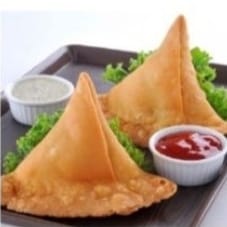 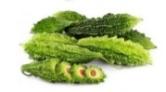 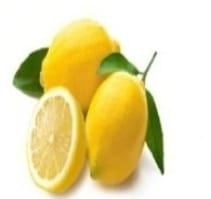 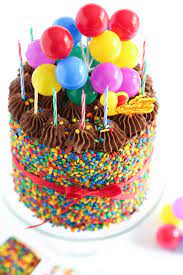 2.Classify the each food items given below, according to the requirement of our body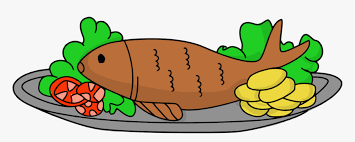 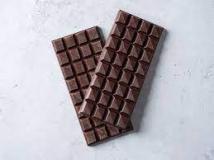 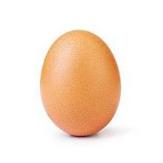 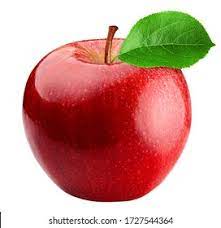               Fish                    Chocolate            Egg               Apple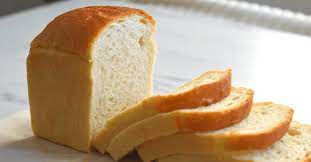 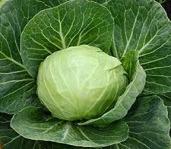 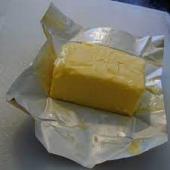 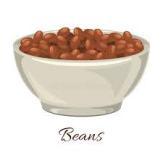             Bread                      Cabbage              Butter               BeansGrowth and repair                                   Energy                                       Health_____________________     ________________________   ___________________________________________     ________________________   ______________________         3.                   What is being given to the patient_______________________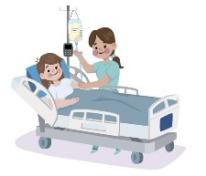 4.Put  [✓] tick mark against the right option :-                 Which organ helps to find the taste of food -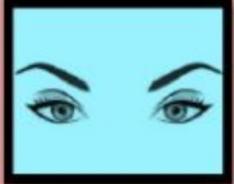 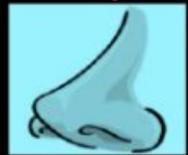 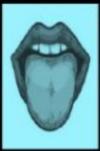 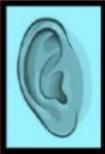 5. Write the name of the things needed to make ORS?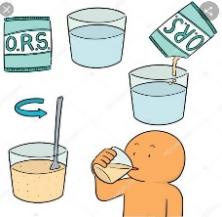   Ans. ______, ______, _____6.Put (✓) mark against most appropriate answer :-Name the tiny bumps of our tongue :- Taste bud                                          Muscular part of tongue       Rough surface of tongue      None of these                                          Tamarind tastes Sweet                                      Sour                                        Salty                                        Bitter                                                                       7.Write 2 food items that you like to eat ,also write its taste :-        8.      How can you recognise these food items with your eyes closed         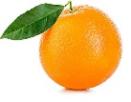                  ____________________________________________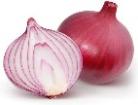         9.What should you take during frequent loose motions and vomiting ?Ans. ____________________________________________________     10.Write the answer in one word or one sentence.           a) Name the process of breakdown food in simple form in our body?               Ans _________________________________________________b) Name the liquid in the mouth that helps in digestion?    Ans. _________________________________________________  KENDRIYA VIDYALAYA SANGATHAN    AHMEDABAD REGION                               GRADED WORKSHEETCLASS : 5			                   SUBJECT: EVS	                      LEVEL : 2Concept : 	  Food         	                                                            Max. Marks : 10Name of the KV : _________________________________________________________Name of the Student : _____________________  Roll No. ______  Section: _____Date : _______________  Marks Obtained: _____ Sign of Teacher____________Answer the following :-Put the [✓] mark against proper food you should eat everyday :- 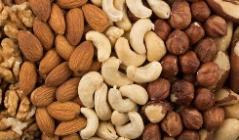 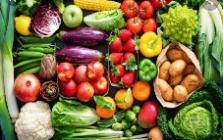 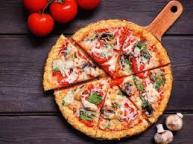 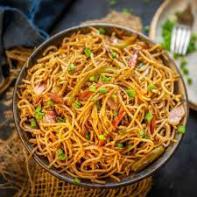 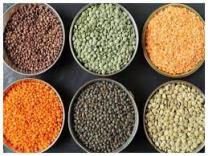 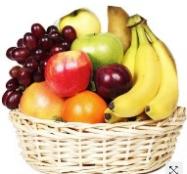 Match the staple food of these states :- Write the tastes of following food items :-  a)   b)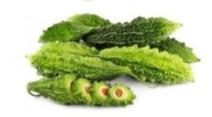  c)  d)  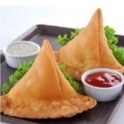 Look at the picture and mark the taste region on it 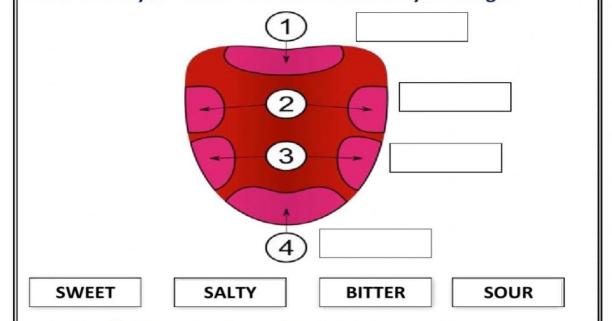 Different food items are given below. Place them in the correct category according to their tastes .Write the function of digestive juice ______________________Observe the picture and answer the following questions :-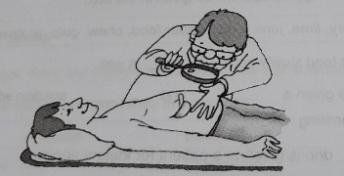 Dr. Beaumont did an experiment on digestion of food. What did he find in his experiment?               Ans. _____________________Does the digestion of food affect if a person is sad or not well?                Ans. ____________________Look at the three groups of food and answer the following questions :-i) Which group has a healthy combination of food items?Ans. ___________________________ii) Which group will you choose and why?Ans. ___________________________  KENDRIYA VIDYALAYA SANGATHAN    AHMEDABAD REGION                               GRADED WORKSHEETCLASS : 5			                   SUBJECT:  EVS  		                  LEVEL : 3Concept : 	Food        			                                              Max. Marks : 10Name of the KV : _________________________________________________________Name of the Student : _______________________ Roll No. ______ Section: _____Date : _______________  Marks Obtained: _______ Sign of Teacher____________Answer the following :-In the human body ,which of the following removes water from the blood put a tick                   mark (      ) against the correct options ?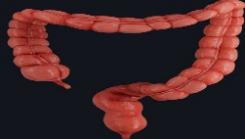 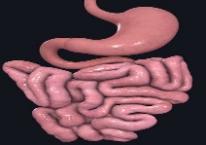 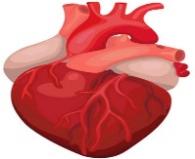 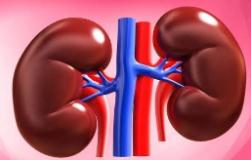  Large intestine             b) Small intestine                     c) Heart                        d)   Kidney     Which of the following is from an animal source and rich in fat and protein :-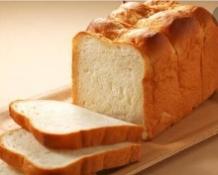 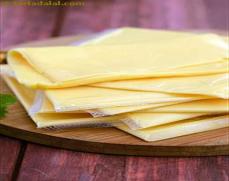 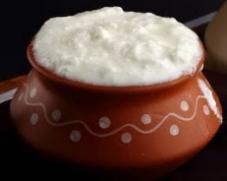 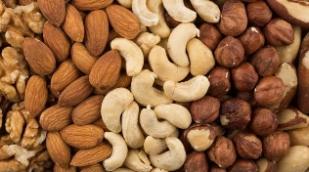 Bread                       b)Cheese                    c) Curd                           d) Nuts     Ans. _________________________________________________________________________In Rahul's tiffin box which of these items would get spoilt most quickly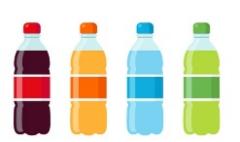 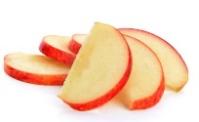 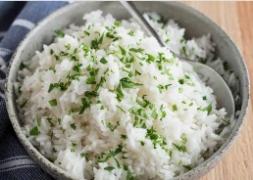 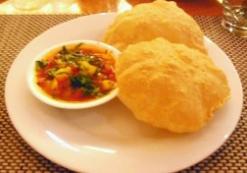 Soft drink        b) Pieces of apple       c) Rice                  d) Puri sabzi       Ans.__________________________________________________________________________      4.See the symbol 1 and 2 shown here :-                     1.                                             2.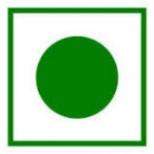 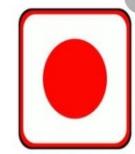 Symbol 1 appears on a packet of potato chips and a bottle of fruit juice. Symbol 2 appears on the packet of frozen chicken, a box of cake. Neither symbol appears on a T-shirt. Which of these best describe what symbol 1 probably stands for?Vegetarian food milk productItem got from natureContains vitamin CAns.________________________________________________________________________________5. a)       We should  eat  proper food because _____________________________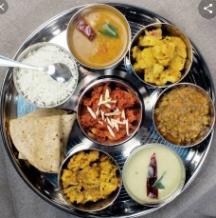     ___________________________________________________________________________b)          _____________________________ disease is caused due to malnutrition.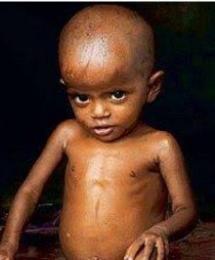   6. Label the parts of digestive system with the help of words given in the box :-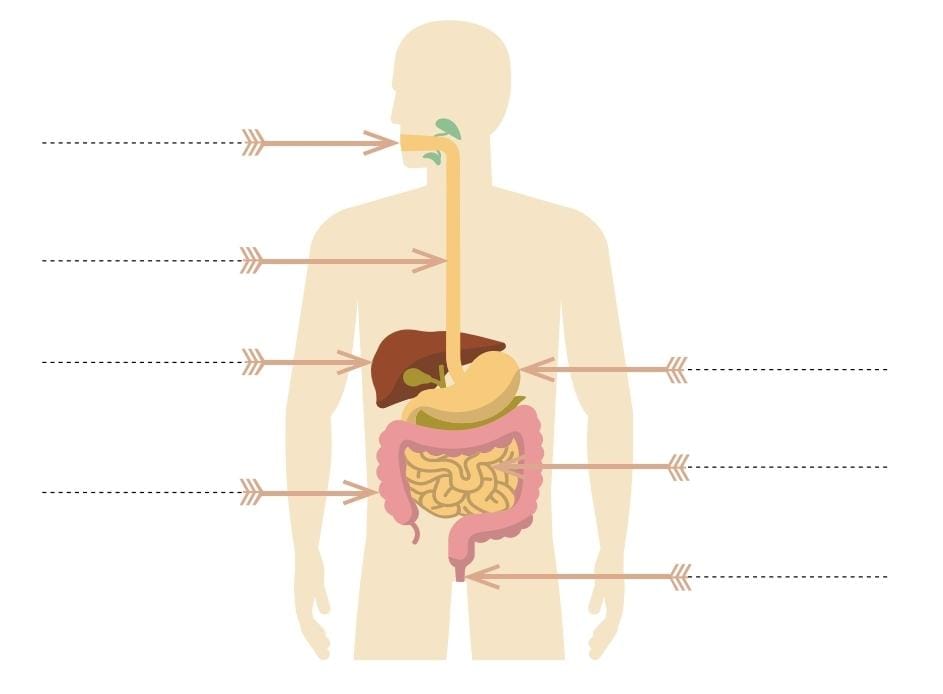   KENDRIYA VIDYALAYA SANGATHAN    AHMEDABAD REGION                               GRADED WORKSHEETCLASS : 5			                   SUBJECT:  EVS  		                  LEVEL : 4Concept : Food           			                                              Max. Marks : 10Name of the KV : _________________________________________________________Name of the Student : _______________________ Roll No. ______ Section: _____Date : _______________  Marks Obtained: _______ Sign of Teacher____________Answer the following :-Himanshu wants to participate in his school sports competition. Which of the meals A ,B , C or D should he eat regularly during the training period to build up his muscles?Answer _______________________________________________________________________Which organ is made up of air carrying tubes and tiny sacs?   Answer ______________________________________________________________________a) Write the name of the disease caused by drinking unclean water_______b) People who do not eat enough food suffer from _______.A) Process of preparing Oral Rehydration Solution ( ORS) is given below , Anshika forgot the steps to make it, please help her to make ORS by putting numbers as per the sequence :-Add a few drops of lemon juice for flavour. [  ]Add 6 spoon of sugar and half teaspoon of salt.  [  ]Mix well. [  ]ORS is ready. [  ]Take one litre of clean boiled cool water. [  ]B) When there is a drought ( very little rainfall ) crops die,  leading to shortage of food. Shortage of food leads to famine. During famine people do not get enough food to eat for a long time. If there is a famine in any part of your country, how can you help the people living there ? Ans. ____________________________________________________________________________________________________________________________________________________________________________________________________________________________________________________________________________________________________________________  KENDRIYA VIDYALAYA SANGATHAN    AHMEDABAD REGION                               GRADED WORKSHEETCLASS : 5			                   SUBJECT: EVS	                      LEVEL : 1Concept : 	  Food         	                                                    Max. Marks : 10Name of the KV : _______________________________________________________Name of the Student : _____________________  Roll No. ______  Section: _____Date : _______________  Marks Obtained: _____ Sign of Teacher____________Answer the following :-1.Select the food items and put a tick  mark against them which do not get spoit  in 2- 3 days[   ]            2.                       How do Himanshu come to know that the food has got spoilt   ………………………..              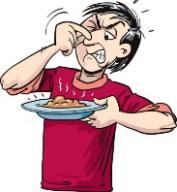           3.                                                                      a) Mamidi tandra is prepared from …………………………… Mangoes.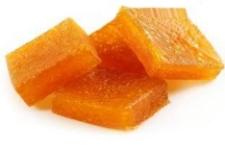                                               b) Write the other name of Mamidi tandra ………………………………..          4. Match  the method of preservation of these food items :-           5. Observe this  food packet carefully and write  the manufacturing  date and expiry date of this                Food item :-                                                  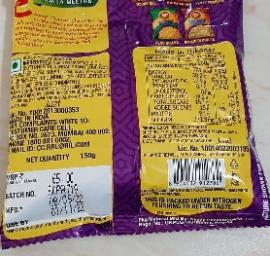 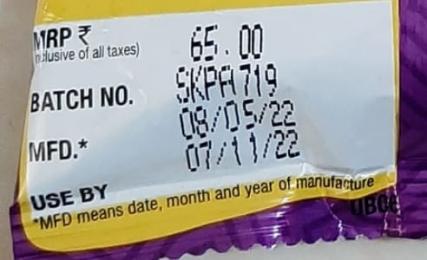 Manufacturing date …………………………..    Expiry date …………………………………             6. Put a tick mark on most appropriate answer :- Which of the following can be kept fresh by wrapping it in a damp cloth ? Cooked rice    [   ]                                     b) Green coriander  [   ]c) onion garlic       [    ]                                    d) Bread    [    ]How many weeks does it take to prepare Mamidi tandra ?2  [   ]                                    b) 4      [    ]c)   6   [    ]                                   d) 8      [    ]              7. Write the names of 2 pickles made by your grand mother :-                 a) …………………………………………  ,   b)………………………………………………               8. Food gets spoiled due to many reasons. Encircle the reasons which you think are correct. 9.Write one  preservative used by your mother while making pickle ………………………………………….           10.   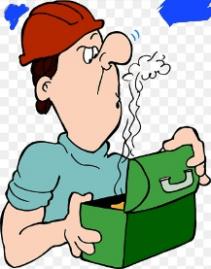 Aarav opened his tiffin box he found some bad smell was coming from the                                                 Sabzi .  Please help him whether he should eat his food or not ………………..                                                  ……………………………………………………………………………....................................  KENDRIYA VIDYALAYA SANGATHAN    AHMEDABAD REGION                               GRADED WORKSHEETCLASS : 5			                   SUBJECT: EVS	                      LEVEL : 2Concept : 	  Food        	                                                            Max. Marks : 10Name of the KV : _______________________________________________________Name of the Student : _____________________  Roll No. ______  Section: _____Date : _______________  Marks Obtained: _____ Sign of Teacher____________Answer the following :-Observe these fruits and write their names on the proper place :- 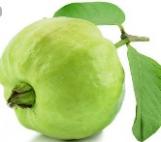 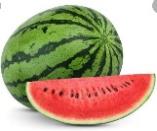 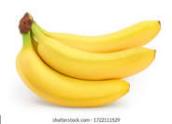 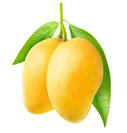                Guava                 Watermelon            Banana                     MangoRadhika purchased a medicine for her grandfather. This tag was pasted on the medicine. Please help her to find out whether she can give this medicine to her grandfather or not?        Ans. _________________________________________________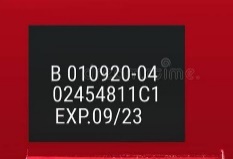 Abhishek went to the shop and bought a packet of bread. When he started his breakfast,               He told  his mother that he will not eat this bread. How did he find that the bread had got spoiled ?           Ans. _________________________________________________________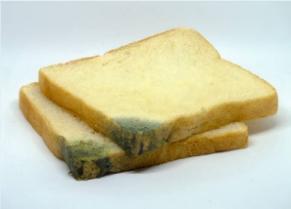 A) Write the name of the season in which food get spoil quickly ________           B) _________ appears on the moist chapati when it is kept for a few days.     (a) Write 2 food items made from unripe mangoes ……………………. 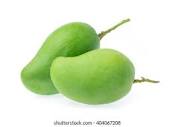                                     (b) Write 2 food items made from ripe mangoes …………………………..          Match the picture with their methods of preservation :- 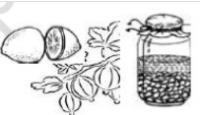 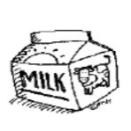 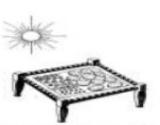 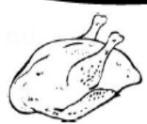 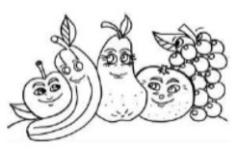 Put  [✓] mark on most appropriate answer :-Mamidi tandra is prepared from                      i) ripe mangoes  [     ]  ii) unripe mangoes [     ]                       iii) banana  [     ]          iv) None of these [     ]Which of the following can be kept fresh by putting it in a bowl which is kept in a container with some water                 i) Milk   [     ]                        ii) cooked rice [     ]                  iii) Green coriander  [    ]    iv) mangoes  [    ]       8.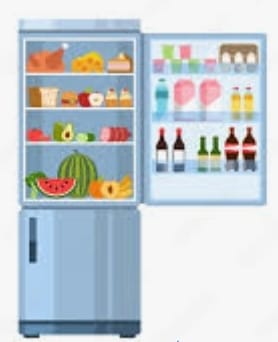          Which food items do you keep in the freezer from the list  given in the  above box.         Ans.______________________________________________________________  KENDRIYA VIDYALAYA SANGATHAN    AHMEDABAD REGION                               GRADED WORKSHEETCLASS : 5			                   SUBJECT: EVS	                      LEVEL : 3Concept : 	  Food         	                                                            Max. Marks : 10Name of the KV : _________________________________________________________Name of the Student : _____________________  Roll No. ______  Section: _____Date : _______________  Marks Obtained: _____ Sign of Teacher____________Answer the followingGiven below are the pictures of some food items. Write the methods for their preservation :-                a)      Food items                                        Preservation method                                                  …………………………………………….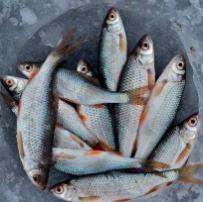                 b)                                       ……………………………………………...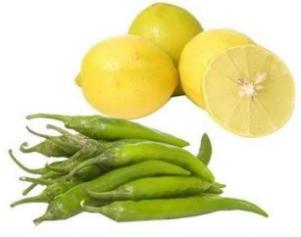 Select the things which  are needed to make Mamidi tandra and write the names in the given circle.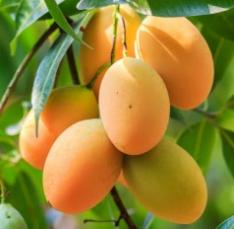 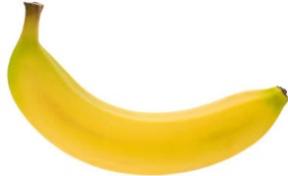 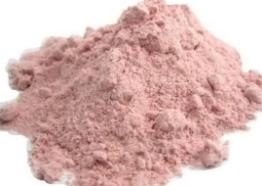 Ripe mango                            Banana                                     Black salt  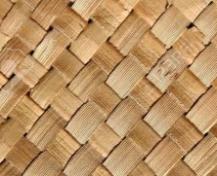 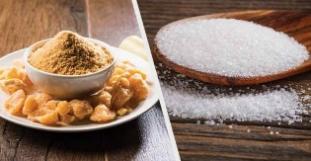 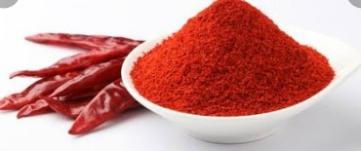       Mat                                Jaggery & Sugar                        Chilli powder 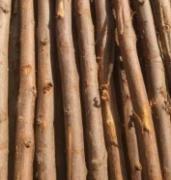 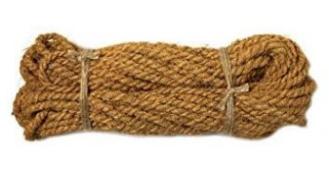 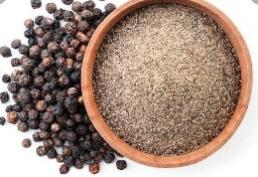       Poles of casurina tree      String (coconut husk)                    Black pepperA) Which of the following become yellow over a period of time:-Newspaper [ ]umbrella [ ]plastic sheets [ ]Stainless steel vessels [ ]B) Select any one word to complete the sentence:-               i)The tiny organisms that cannot be seen with naked eyes are called_________. ( Insects/ micro organisms)              ii)________ are added to food to keep them for a longer time. ( Preservatives / medicines)Select and write :-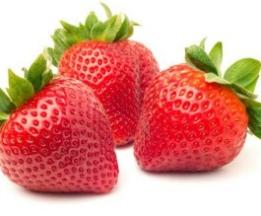 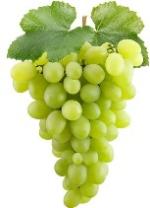 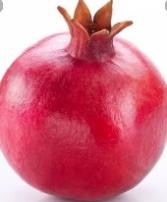 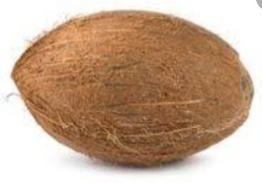 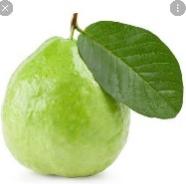 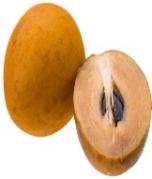 A) Fruits which spoils very fast       _______ , ________                      B) Fruits which do not spoil for                           a week ______ , ________Write the answer in one word :-           Boiling the milk and then cooling it quickly kills the germs present in the milk. This method is known as ______________.Given below are the bits of a cartoon box of a food item. Match the informations and write in the new box provided below :- 	MFD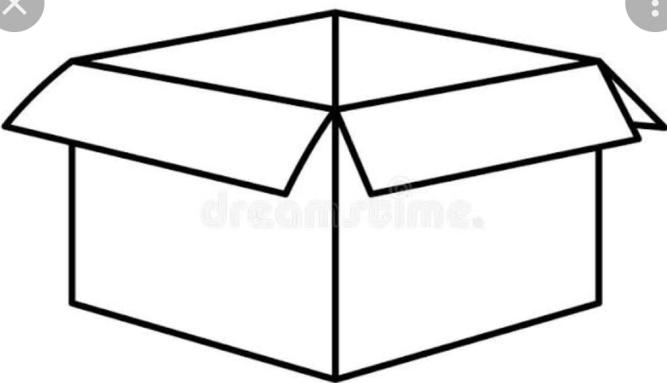   KENDRIYA VIDYALAYA SANGATHAN    AHMEDABAD REGION                               GRADED WORKSHEETCLASS : 5			                   SUBJECT: EVS	                      LEVEL : 4Concept : 	Food   	                                              Max. Marks : 10Name of the KV : _______________________________________________________Name of the Student : _____________________  Roll No. ______  Section: _____Date : _______________  Marks Obtained: _____ Sign of Teacher____________Answer the following                                                                                        1.Tell me why?                           The grains are dried in the sun before packing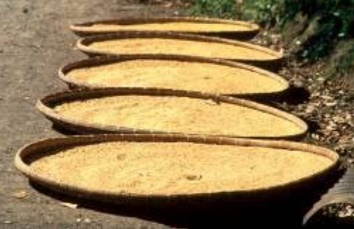                                             ______________________________________                                            ______________________________________2. A) Name any two food items which can be preserved by this  method of preserving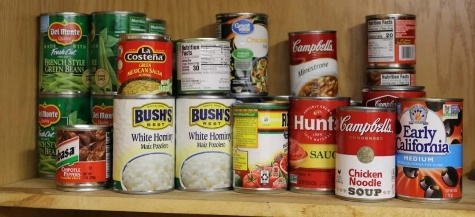          Canning _______________    2. B) Avantika's mother wants to use some food items in the form of jam, wafres ,pickles and papad. Tell her which fruit /vegetable/ pulses/ grains she can select to make these things :-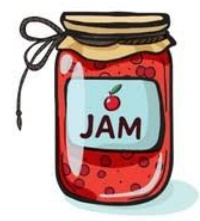 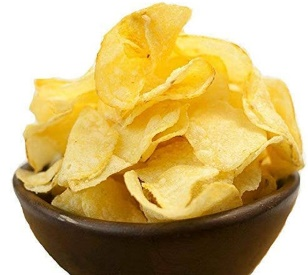 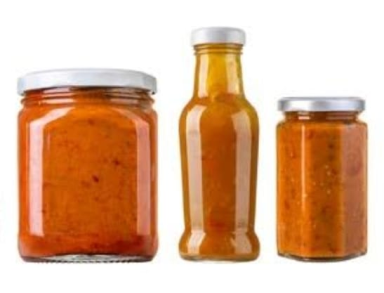 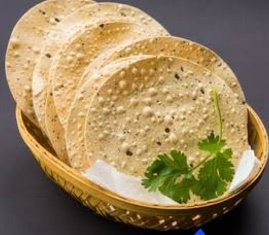 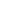  3. A) One method of preserving food is by pickling them. Which of these is another method  ●	Steaming and frying     [ ]  ●	Baking and roasting     [ ]  ●	Roasting and frying      [ ]  ●	Drawing and salting      [ ]3. B) Aditi learnt how to make Mamidi tandra from her grandmother during summer break but she forgot the sequence of the steps to make it. Write the sequence of the steps for her so that she can make the Mamidi tandra:-Make pieces and store them.   [   ]Choose the most ripe mangoes and prepare mango pulp.   [   ]Spread the pulp on a platform.   [    ]Again and again spread layers of pulp for 4 weeks.   [   ]Strain the pulp to remove fibres.   [   ]Dry in the sun .   [   ]Add crushed jaggery and sugar into the pulp and mix well.   [    ] 4. India is known as country of mangoes. Variety of mangoes are grown in different state of      India. During this summer break Abhinav visited  Gujarat, Maharastra, West Bengal ,     Uttar  Pradesh and Tamilnadu  with his parents . A Map of Mango is given below 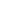 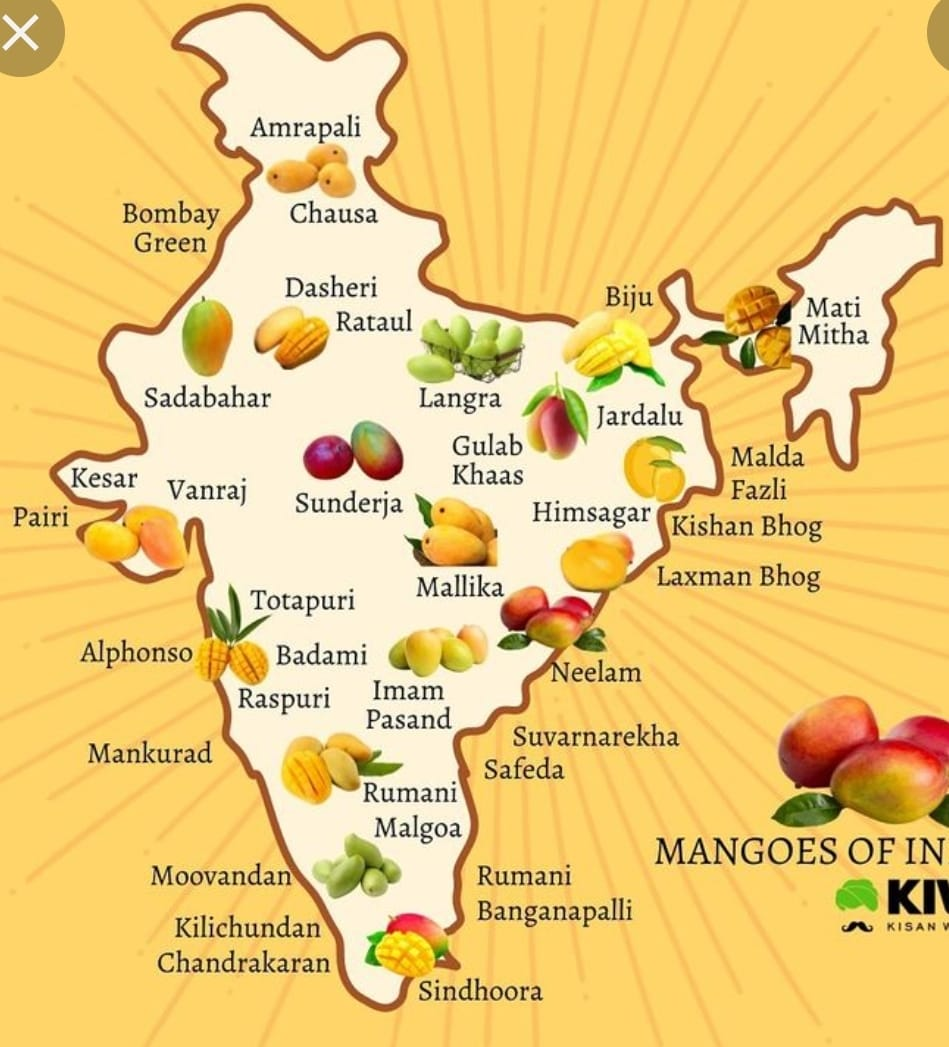 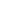     From this map of mango, write the name of  mangoes he enjoyed during his trip    ………………………………………………………………………………………………….    ………………………………………………………………………………………………….  KENDRIYA VIDYALAYA SANGATHAN    AHMEDABAD REGION                               GRADED WORKSHEETCLASS : 5			                   SUBJECT: EVS	                      LEVEL : 1Concept : 	  Water         	                                                            Max. Marks : 10Name of the KV : _________________________________________________________Name of the Student : _____________________  Roll No. ______  Section: _____Date : _______________  Marks Obtained: _____ Sign of Teacher____________Answer the following :-Look at the pictures and write their names :-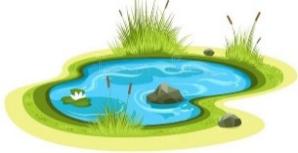 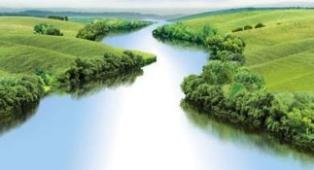 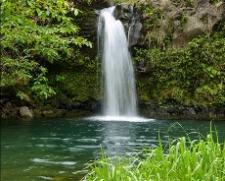 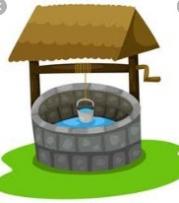 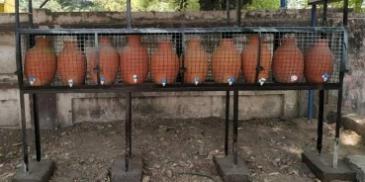 …………………… ……………………..  ………………... …………….  …………………………Observe the activities and write uses of water under the picture :-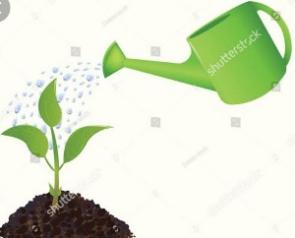 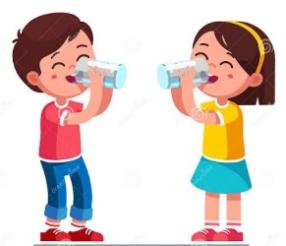 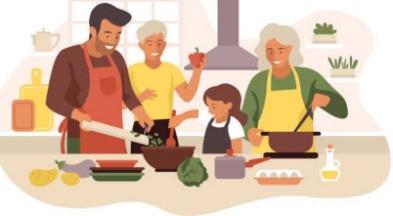 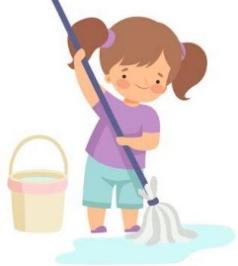 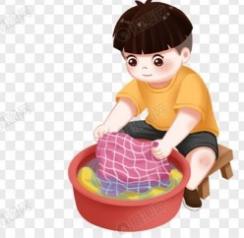 …………………….     ……………………… …………………………  ………………  …………………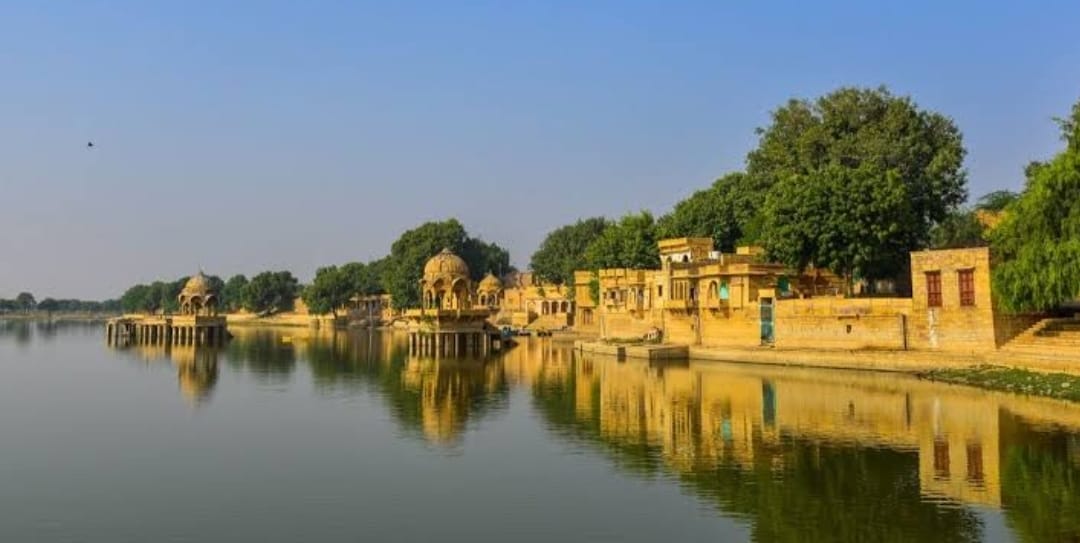 	A) Write the name of this lake?          B) In which City is this lake situated?       Ans.  …………………………...........         Ans.  ……………………………………...What is the meaning of sar  …………………………..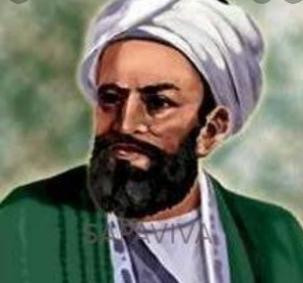          Name this traveller   …………………………….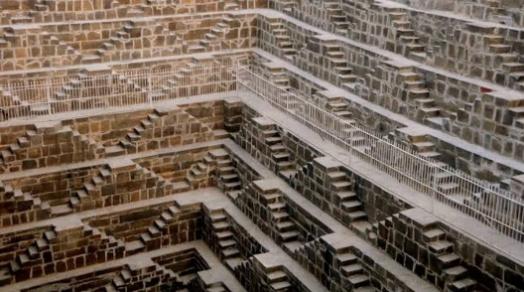 A)What is shown in the picture?Ans.  ……………………………………A) Write the name of this process :-Ans. …………………………………………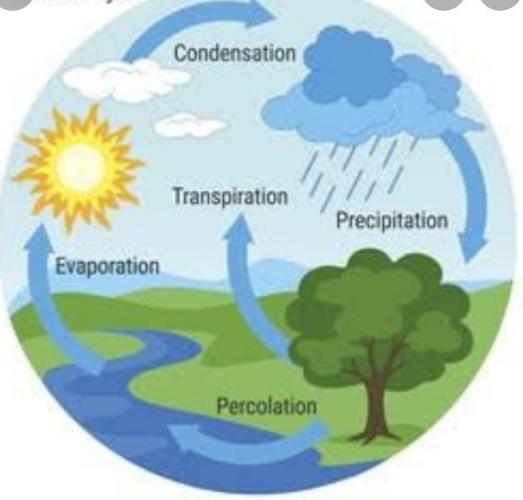         B) Is rain main source of water on the earth?  [     ] Write T for true statement and F for false statement :-Rainwater should be collected in underground tanks for future use. [   ]We should not pay our water bill. [     ] Write the famous river of your state _________ Put a tick mark on most appropriate answer :-i) How many interconnected lakes were there in Ghadsisar?3579           ii) In olden times which of the following arrangements was made for travellers ?Stepwell MashakPiau all of these  KENDRIYA VIDYALAYA SANGATHAN    AHMEDABAD REGION                               GRADED WORKSHEETCLASS : 5			                   SUBJECT: EVS	                      LEVEL : 2Concept : 	  WATER         	                                                            Max. Marks : 10Name of the KV : _________________________________________________________Name of the Student : _____________________  Roll No. ______  Section: _____Date : _______________  Marks Obtained: _____ Sign of Teacher____________Answer the following :-Rain is the main source of water on the earth. Name the technique shown in the picture to collect and use the rain water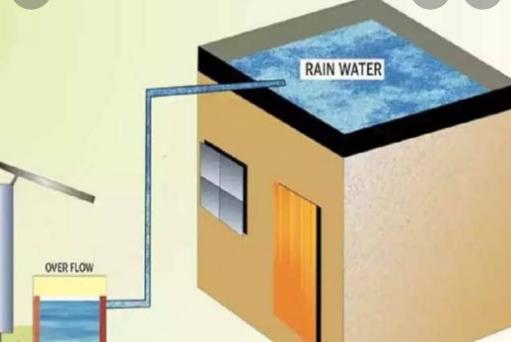   Ans. ………………………………………………………………………………………………………   Observe the picture and answer the questions :-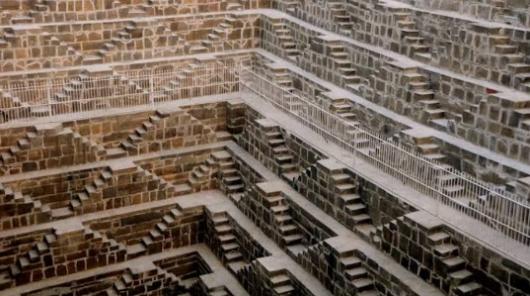 a) Why are so many steps made?          Ans.  ________________________________________________________________  b) How is it different from a well?    Ans. _________________________________________________________________    Name any four natural sources of water                Ans. _________________________________________________________________Answer in one word :-   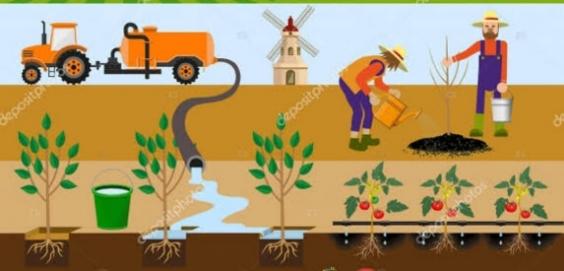            The supply of water to the fields to grow crops is called ______________________.Fill in the blanks :-Al-Biruni came from ____________ to visit India.Ghadsisar was made by King ___________.Why did people come to the ghats of Ghadsisar ?Ans.  ______________________________________________________________Look at the picture where a newly wed bride is bowing to the spring after coming to her in- laws village. Write the name of the state where such type of custom is followed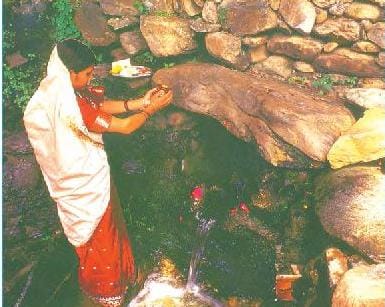      Ans. ______________________________________________Match the following :-  KENDRIYA VIDYALAYA SANGATHAN    AHMEDABAD REGION                                 GRADED WORKSHEETCLASS : 5			                   SUBJECT:  EVS  		                  LEVEL : 3Concept : 	WATER           			                                                  Max. Marks : 10Name of the KV : _________________________________________________________Name of the Student : ___________________________Roll No. ______ Section: _____Date : _______________  Marks Obtained: _________ Sign of Teacher____________Answer the following.   Put  a tick mark [      ]  under the picture which are used as the containers for thestorage of water.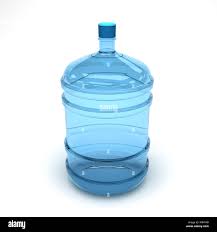 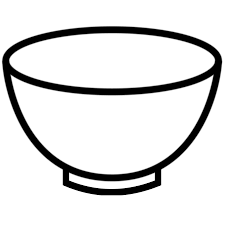 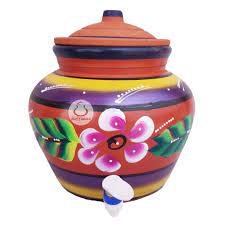 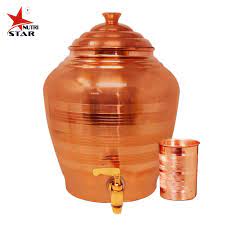                   [    ]                [    ]                [     ]                   [      ]     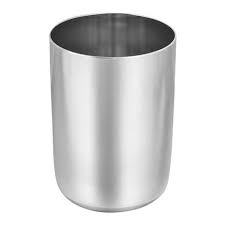 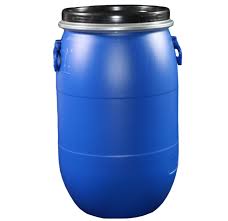 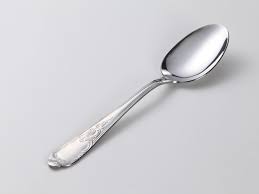 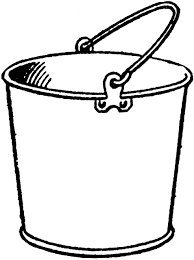                   [     ]                  [     ]                 [      ]                     [      ]Observe the picture and give the answer.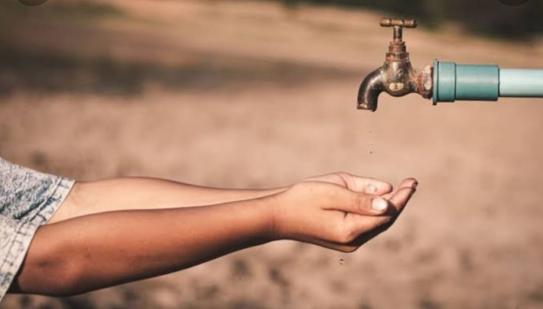            (A) Write any one reason for the shortage of water ?Ans.  ______________________________________________________________          ______________________________________________________________(B) Write any one way to save water.Ans.  ______________________________________________________________         _____________________________________________________________          3.  Who am I  ?              (A)    I am the biggest ocean in the world ________________.(B)    I am an ocean , my name is given after your  Country 's name_____________.      4.Fill in the blanks :- 2 Rivers of India ……………………  , ……………………………… 2 Lakes of India  …………………….  , ……………………………..     5. Given in the grid are some places where water is found. Find five of them and put a              circle ⭕ around each :-Ans.  _____________________ , _________________________ ,  ________________________ ,         ___________________________   ,  _____________________________.      6.The table gives the water wasted for each activity. Use the information in this table and:            answer the questions given below. Which activity if done differently has the maximum             saving of water?Ans. _______________________________________________________________________________  KENDRIYA VIDYALAYA SANGATHAN    AHMEDABAD REGION                               GRADED WORKSHEETCLASS : 5			                   SUBJECT:  EVS  		                  LEVEL : 4Concept : 	WATER           			                                              Max. Marks : 10Name of the KV : _________________________________________________________Name of the Student : _______________________ Roll No. ______ Section: _____Date : _______________  Marks Obtained: _______ Sign of Teacher____________Answer the following : -     1.Why are wells drying up now a days?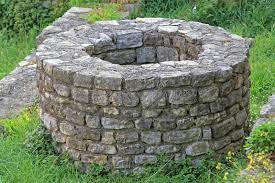      Ans. ___________________________________________________________________    2.In the map of India , locate the state where Ghadsisar lake is situated also write the        Capital of the state.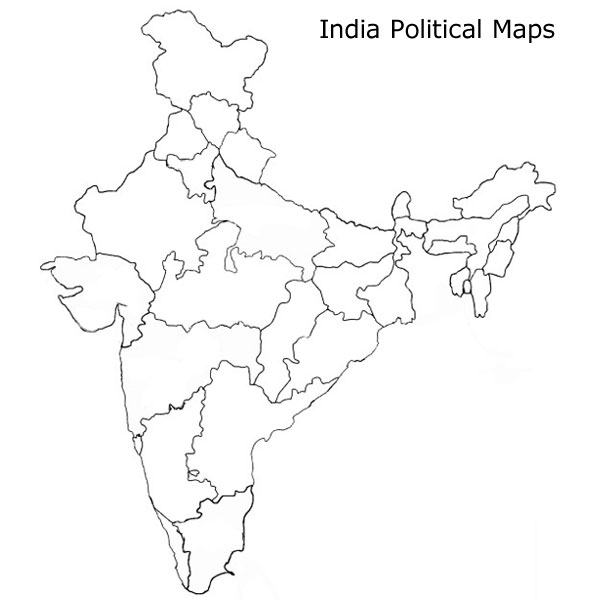    3. Why were stepwells, piaus, talabs built in olden days?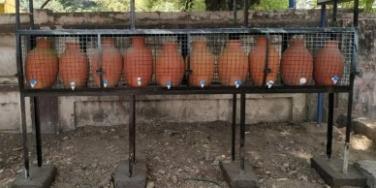 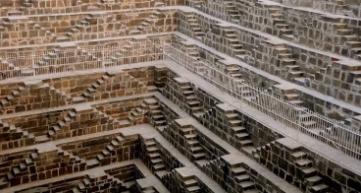        Ans . ……………………………………………………………………………………………    4.   Look at the bill and answer the following questions :-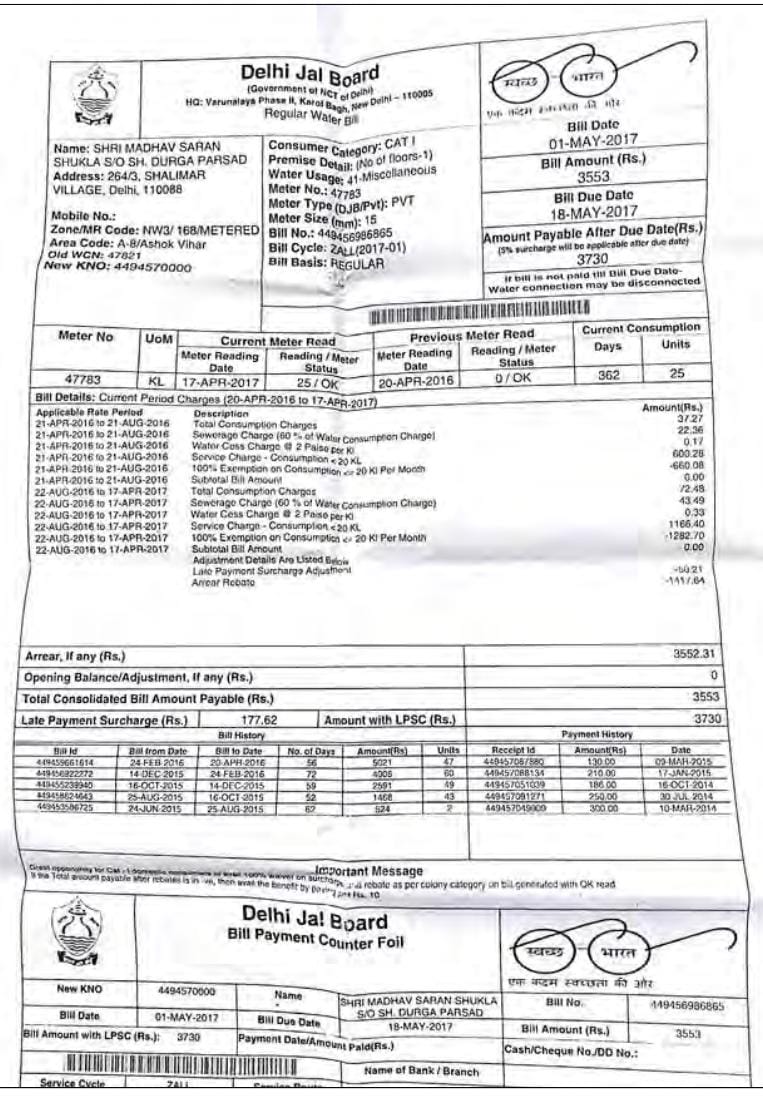 Name the authority issue in the water bill?      Ans. __________________________________________________________________What is the due date for the bill? Ans. __________________________________________________________________How many units of water have been consumed during the time period as shown in the bill ? Ans. __________________________________________________________________What is the bill amount has to be paid? Ans. __________________________________________________________________  KENDRIYA VIDYALAYA SANGATHAN    AHMEDABAD REGION                               GRADED WORKSHEETCLASS : 5			                   SUBJECT:  EVS  		                  LEVEL : 1Concept : 	WATER           			                                              Max. Marks : 10Name of the KV : _________________________________________________________Name of the Student : _______________________ Roll No. ______ Section: _____Date : _______________  Marks Obtained: _______ Sign of Teacher____________TICK THE CORRECT ANSWER:Q.1 Which of the following sinks in water?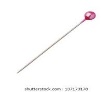 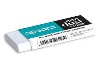 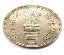 Pin b) eraser c) coin d) all of the aboveQ.2 Which of the following floats in water?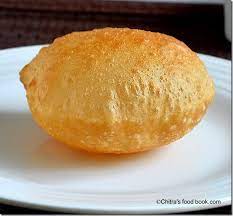 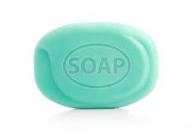 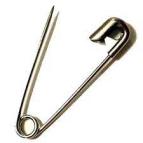 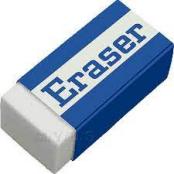 (a) A puffed puri (b) soap (c) safety pin (d) eraserQ.3 Give one example of each:a) A substance which is soluble in water______________b) A substance which is insoluble in water______________Q.4 State “True” or “False”a) Oil flows faster than water. _______________b) All oceans and sea have salty water. ___________Q.5 Identify the personality in the given picture:      ______________________________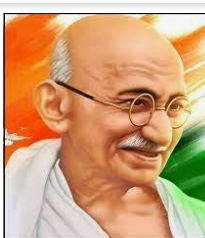 Q.6 Read the following information and answer the questions that follows. Ayesha put two drops each of oil, sugar solution and water on a stainless steel plate. She titled the plate and found that some of the drops slid down quickly while some lagged behind.Which drops slid down faster? ___________________________________________ Which drops slid down slowest? ____________________________________________Q.7 What will happen if we mix water and oil in a jar.?Ans._____________________________________________Q.8 Classify the things under suitable headings.Salt and water, water and mud, water and oil, chalk powder and water Fill in the blanks with suitable words from the bracket.Q.9 The iron nail……………..in water but a ship made of iron ……………on water.       ( float, sink)Q.10 sugar is …………………in water but chalk powder is ……………in water.       (insoluble, soluble)GGGGGGGGGGGGGGGGGGGGGGGGGGGGGGGGGGGGGGGGGGGGGGGGGGGGGGGGGGGGGGGGGGGGGGGGGGGGGGGGGGGGGGGGGGGGGGGGGGGGGGGGGGGGGGGGGGGGGGGGGGGGGGGGGGGGGGGGGGGGGGGGGGGGGGGGGGGGGGGGGGGGGGGGGGGGGGGGGGGGGGGGGGGGGGGGGGGGGGGGGGGGGGGGGGGGGGGGGGGGGGGGGGGGGGGGGGGGGGGGGGGGGGG   KENDRIYA VIDYALAYA SANGATHAN    AHMEDABAD REGION                               GRADED WORKSHEETCLASS : 5			            SUBJECT:  EVS  		                 LEVEL : 2Concept : 	WATER          	                                              Max. Marks : 10Name of the KV : _______________________________________________________Name of the Student : _______________________ Roll No. ______ Section: _____Date : _______________  Marks Obtained: _______ Sign of Teacher____________Q.1 Fill in the blanks:
1. A soap ……………….. in the water but a soap case with soap ……………… in the water.
2. On ………………… sugar gets quickly dissolved in water.
3. Oil does not ………………… in water.
4. The ……………….. can be used to make salt.Q.2 Observe the following picture and fill in the blanks: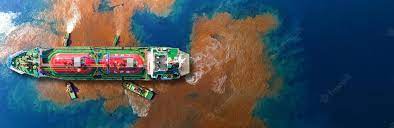 This is a picture of an …………….. at sea.We can see, the ………………. on the water.The oil spill…………………. far and wide killing all the living things in the sea water.The oil being lighter ………………on water.Q.3 Observe the following pictures and answer the questions.

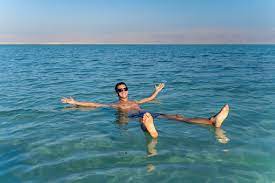 a) Which sea is shown in the picture?Ans._____________________________________________b) Which substance is present in high amount in it’s water?Ans.____________________________________________How is the person floating in it’s water?Ans._____________________________________________Why no living organism is found here?Ans.___________________________________________  KENDRIYA VIDYALAYA SANGATHAN    AHMEDABAD REGION                               GRADED WORKSHEETCLASS : 5			                   SUBJECT:  EVS  		                  LEVEL : 3Concept : 	WATER           			                                              Max. Marks : 10Name of the KV : _________________________________________________________Name of the Student : _______________________ Roll No. ______ Section: _____Date : _______________  Marks Obtained: _______ Sign of Teacher____________Q.I Tick the correct answer.1. As you put a puri in the hot oil it ________ , as it puffs up it begins to _________.
(a) Floats,sinks
(b) Sinks,float
(c) Floats,float more
(d) Sinks, becomes brown2. Who started the Dandi Yatra?a) Jawaharlal Nehrub) Dr. Rajendra Prasadc) Mahatma Gandhid) Lala Lajpat Rai3.     No one sinks in ……………………………….sea .a) Bay of Bengalb) Arabian seac) Dead sead) Pacific oceanQ.II a) What all things you add while making tea. Ans______________________________________________ ____________________________________________________________________________ 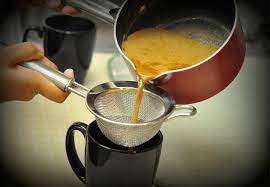 b) Things which got dissolved are ______________ ,_________________ c) Things which did not dissolve are __________________,_____________Q.III Answer the following question based on  given picture.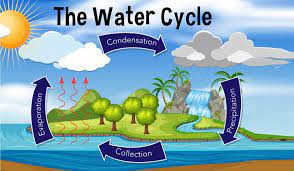 Which process separates salt from water?Ans_____________________________________How is salt made?Ans._____________________________________________________________________________________________________________________________________________________________________________________________Who protested against the salt law and why?Ans.____________________________________________________________________________________________________________________________________________________________________________________________.  KENDRIYA VIDYALAYA SANGATHAN    AHMEDABAD REGION                               GRADED WORKSHEETCLASS : 5			                   SUBJECT:  EVS  		                  LEVEL : 4Concept : 	WATER           			                                              Max. Marks : 10Name of the KV : _________________________________________________________Name of the Student : _______________________ Roll No. ______ Section: _____Date : _______________  Marks Obtained: _______ Sign of Teacher____________Q.1 Fill in the blanks. …………………………..... is the property of a substance to dissolve completely in a liquid.a) sink    b)  Solubility    c) dissolve   d) insolubleQ.II While learning to swim, children are first trained with air filled tubes. Why?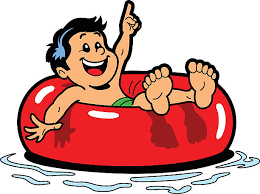 Ans.___________________________________________________________________________________________________________________________________________________Q.III How can we separate salt and sand mixture?Ans:_____________________________________________________________________________________________________________________________________________________________________________________________________Q.IV a) salt +water = salty waterIdentify the solute, solvent and solution.Ans.___________________________________________b) How can you increase the solubility of a solution?Ans:__________________________________________________________________________________________________________________________________________________c) If you take a mixture of oil and water and stir it continuously will oil dissolve in water? Give reasons.Ans.__________________________________________________________________________________________________________________________________________________________________________________________________.it sleeps in the cold season.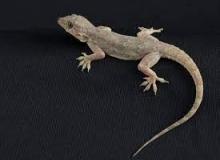 it can feel vibration on the ground.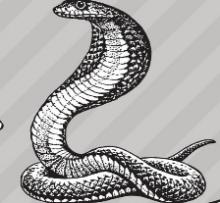 Food itemsTaste12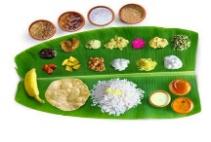 Gujarat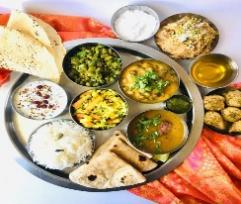 KeralaLemon     Kheer      Karela            Orange       Tamarind Honey      Jaggery   Raw Mango   Chocolate   Olives                  Sweet                Sour           BitterGroup AMilkPizzaAppleBreadFrench friesGroup BCheeseVegetablesRice and dalEggsBananaGroup CRotiCakesBurgerMilkFishRectum large intestine oesophagus, small intestine, stomach, liver , mouthOption AOption BOption COption DGreen salad , Dal , Butter roti, Dahi, Gulab jamunFrench fries, Burger, Green salad, coke, Ice creamTomato soup, garlic bread, cheese, pizza, pepsi, ice creamVegetable Soup, Fried rice, rait, potato chips, icecreamOption AOption BOption COption D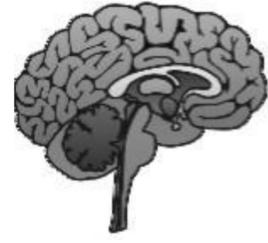 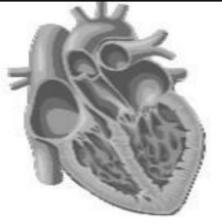 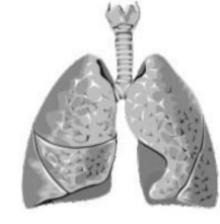 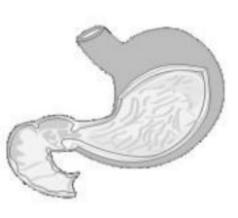     Samosa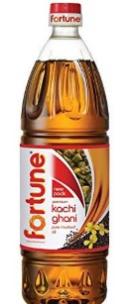 Mustard oil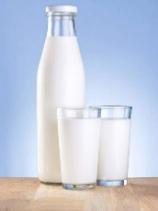 Milk 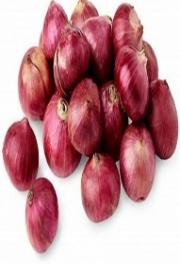      Onion     Milk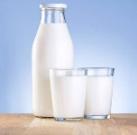 Freezing Unripe Mango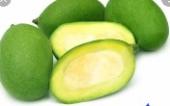 Boiling    Corn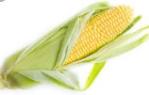 Pickling  Peas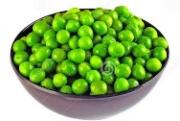 Drying in the sunSummer fruitWinter fruitFruits available throughout the year( Potato, Mustard oil, Butter, cheese, Chicken, Fish, Ice cream, Cauliflower, Frozen PeasMango, Banana , Grapes, pulses, wheat, rice, chocolate )JamWafersPicklesPapad                          A                             BRehat                                                                                     Bavdi  / Stepwell       Water tank with steps                                                            Piau Water arrangements for the travellers in ancient times           Water wheelAdalaj                                                                                       Man - made source of waterBorewell                                                                                   A stepwell near Ahmedabad                                                                                            SPRINGTHOSQLMOSVNXKTWATERFALLEAKLWIRYPJPDEGFVIOZBWHPOCEANDMENLABRAINOLPONDVBWELLACTIVITYMETHOD ADOPTEDWATER USED (LITRES)METHOD TO BE ADOPTED WATER USED( LITRES)WATER SAVED (LITRES)Washing handsRunning tap for 2 minutes  18Half filled wash basin       2   16ShowerRunning shower while staying under. Shower too long.  90Wet down, tap  off, soapup, rinse off       20  70Watering plants Running hose for 5 minutes  120Water can      5  115Washing floorRunning hose for 5 minutes  200  Mop and bucket     18   182Washing car Running hose for 10 minutes  400Bucket (two)     18   382  Things that can be strained with clothThings that cannot be strained with clothFloats, Oil tanker, Oil spill, Spreads